	МАЙ 2021 г.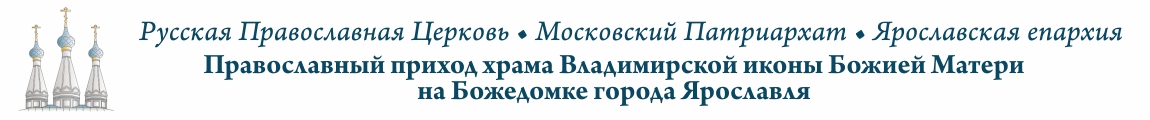 Телефон храма: 8 980 703 66 30.   Сайт прихода: http://bozhedomka.ru/Дорогие братья и сестры!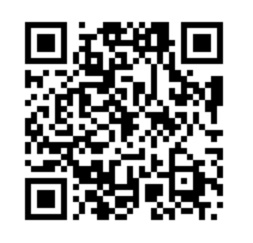 Внести пожертвование на нужды храма можно онлайн.Для этого включите камеру на своём смартфоне, наведите её на картинку и перейдите на сайт храма.Спаси Христос!ДАТАМЕСЯЦЕСЛОВБОГОСЛУЖЕНИЕВРЕМЯ1 МАЯВЕЛИКАЯ СУББОТАЛИТУРГИЯ8.001 МАЯОСВЯЩЕНИЕ КУЛИЧЕЙ 12.00 – 19.00ИСПОВЕДЬ, ЧТЕНИЕ ДЕЯНИЙ АПОСТОЛОВ22.001 МАЯОСВЯЩЕНИЕ КУЛИЧЕЙ 12.00 – 19.00ПОЛУНОЩНИЦА23.001 МАЯОСВЯЩЕНИЕ КУЛИЧЕЙ 12.00 – 19.00КРЕСТНЫЙ ХОД23.451 МАЯОСВЯЩЕНИЕ КУЛИЧЕЙ 12.00 – 19.00ПАСХАЛЬНАЯ УТРЕНЯ, ЛИТУРГИЯ0.002 МАЯВОСКРЕСЕНЬЕПАСХАСВЕТЛОЕ ХРИСТОВО ВОСКРЕСЕНЬЕОБЕДНИЦА (С ПРИЧАСТИЕМ)9.002 МАЯВОСКРЕСЕНЬЕПАСХАСВЕТЛОЕ ХРИСТОВО ВОСКРЕСЕНЬЕПАСХАЛЬНАЯ ВЕЧЕРНЯ(ОЖИДАЕТСЯ РАЗДАЧА БЛАГОДАТНОГО ОГНЯ)18.003 МАЯСВЕТЛЫЙ ПОНЕДЕЛЬНИКУТРЕНЯ, ЛИТУРГИЯ, КРЕСТНЫЙ ХОД8.004 МАЯСВЕТЛЫЙВТОРНИКИВЕРСКОЙ ИКОНЫ БОЖИЕЙ МАТЕРИУТРЕНЯ, ЛИТУРГИЯ, КРЕСТНЫЙ ХОД8.005 МАЯСВЕТЛАЯ СРЕДАУТРЕНЯ, ЛИТУРГИЯ, КРЕСТНЫЙ ХОД8.006 МАЯСВЕТЛЫЙ ЧЕТВЕРТОКВМЧ. ГЕОРГИЯ ПОБЕДОНОСЦАУТРЕНЯ, ЛИТУРГИЯ, КРЕСТНЫЙ ХОД8.007 МАЯСВЕТЛЫЙ ПЯТОКИКОНЫ БОЖИЕЙ МАТЕРИ«ЖИВОНОСНЫЙ ИСТОЧНИК»УТРЕНЯ, ЛИТУРГИЯ, КРЕСТНЫЙ ХОД,ВОДОСВЯТНЫЙ МОЛЕБЕН8.008 МАЯСВЕТЛАЯ СУББОТАУТРЕНЯ, ЛИТУРГИЯ, КРЕСТНЫЙ ХОД,РАЗДАЧА АРТОСА8.008 МАЯСВЕТЛАЯ СУББОТАВСЕНОЩНОЕ БДЕНИЕ17.009 МАЯФОМИНО ВОСКРЕСЕНЬЕВОДОСВЯТНЫЙ МОЛЕБЕН8.159 МАЯФОМИНО ВОСКРЕСЕНЬЕЛИТУРГИЯ, КРЕСТНЫЙ ХОД9.009 МАЯФОМИНО ВОСКРЕСЕНЬЕВЕЧЕРНЯ С АКАФИСТОМ ВОСКРЕСЕНИЮ ГОСПОДНЮ17.0010 МАЯПОНЕДЕЛЬНИКАП. СИМЕОНАЗАУПОКОЙНОЕ БОГОСЛУЖЕНИЕ17.0011 МАЯВТОРНИКРАДОНИЦАПАСХАЛЬНОЕ ПОМИНОВЕНИЕ УСОПШИХЛИТУРГИЯ, ПАНИХИДА8.0012 МАЯСРЕДАСВТ. ВАСИЛИЯОСТРОЖСКОГОПОЛИЕЛЕЙ17.0013 МАЯЧЕТВЕРГСВТ. ИГНАТИЯ БРЯНЧАНИНОВАЛИТУРГИЯ8.0014 МАЯПЯТНИЦАПРОРОКА ИЕРЕМИИПОЛИЕЛЕЙ17.0015 МАЯСУББОТАБЛГВВ. КНН. БОРИСА И ГЛЕБАЛИТУРГИЯ8.0015 МАЯСУББОТАБЛГВВ. КНН. БОРИСА И ГЛЕБАВСЕНОЩНОЕ БДЕНИЕ17.0016 МАЯВОСКРЕСЕНЬЕНЕДЕЛЯ ЖЕН-МИРОНОСИЦВОДОСВЯТНЫЙ МОЛЕБЕН8.1516 МАЯВОСКРЕСЕНЬЕНЕДЕЛЯ ЖЕН-МИРОНОСИЦЛИТУРГИЯ, КРЕСТНЫЙ ХОД9.0016 МАЯВОСКРЕСЕНЬЕНЕДЕЛЯ ЖЕН-МИРОНОСИЦВЕЧЕРНЯ С АКАФИСТОМ ВОСКРЕСЕНИЮ ХРИСТОВУ17.0017 МАЯПОНЕДЕЛЬНИКМЦ. ПЕЛАГИИВСЕНОЩНОЕ БДЕНИЕ17.0018 МАЯВТОРНИКИКОНЫ БОЖИЕЙ МАТЕРИ «НЕУПИВАЕМАЯ ЧАША»,ВМЧ. ИРИНЫВОДОСВЯТНЫЙ МОЛЕБЕН С АКАФИСТОМ О СТРАДАЮЩИХ ПЬЯНСТВОМ7.3018 МАЯВТОРНИКИКОНЫ БОЖИЕЙ МАТЕРИ «НЕУПИВАЕМАЯ ЧАША»,ВМЧ. ИРИНЫЛИТУРГИЯ8.3020 МАЯЧЕТВЕРГПРП. НИЛА СОРСКОГОПОЛИЕЛЕЙ17.0021 МАЯПЯТНИЦААПОСТОЛАИОАННА БОГОСЛОВАЛИТУРГИЯ8.0021 МАЯПЯТНИЦААПОСТОЛАИОАННА БОГОСЛОВАВСЕНОЩНОЕ БДЕНИЕ С БЛАГОСЛОВЕНИЕМ ХЛЕБОВ17.0022 МАЯСУББОТАСВЯТИТЕЛЯ НИКОЛАЯ ЧУДОТВОРЦАВОДОСВЯТНЫЙ МОЛЕБЕН С АКАФИСТОМ СВТ. НИКОЛАЮ7.3022 МАЯСУББОТАСВЯТИТЕЛЯ НИКОЛАЯ ЧУДОТВОРЦАЛИТУРГИЯ8.3022 МАЯСУББОТАСВЯТИТЕЛЯ НИКОЛАЯ ЧУДОТВОРЦАВСЕНОЩНОЕ БДЕНИЕ17.0023 МАЯВОСКРЕСЕНЬЕНЕДЕЛЯ О РАССЛАБЛЕННОМВОДОСВЯТНЫЙ МОЛЕБЕН8.1523 МАЯВОСКРЕСЕНЬЕНЕДЕЛЯ О РАССЛАБЛЕННОМЛИТУРГИЯ9.0023 МАЯВОСКРЕСЕНЬЕНЕДЕЛЯ О РАССЛАБЛЕННОМВЕЧЕРНЯ С АКАФИСТОМ ВОСКРЕСЕНИЮ ХРИСТОВУ17.0026 МАЯСРЕДАПРЕПОЛОВЕНИЕ ПЯТИДЕСЯТНИЦЫЛИТУРГИЯ, ВОДОСВЯТНЫЙ МОЛЕБЕН8.0029 МАЯСУББОТАСОБОР НОВОМУЧЕНИКОВ, В БУТОВЕ ПОСТРАДАВШИХЛИТУРГИЯ8.0029 МАЯСУББОТАСОБОР НОВОМУЧЕНИКОВ, В БУТОВЕ ПОСТРАДАВШИХВСЕНОЩНОЕ БДЕНИЕ17.0030 МАЯВОСКРЕСЕНЬЕНЕДЕЛЯ О САМАРЯНЫНЕВОДОСВЯТНЫЙ МОЛЕБЕН8.1530 МАЯВОСКРЕСЕНЬЕНЕДЕЛЯ О САМАРЯНЫНЕЛИТУРГИЯ, КРЕСТНЫЙ ХОД9.0030 МАЯВОСКРЕСЕНЬЕНЕДЕЛЯ О САМАРЯНЫНЕВЕЧЕРНЯ С АКАФИСТОМ ВОСКРЕСЕНИЮ ХРИСТОВУ17.001 ИЮНЯВТОРНИКБЛГВ. КН. ДИМИТРИЯ ДОНСКОГОПОЛИЕЛЕЙ17.002 ИЮНЯСРЕДАСВТ. АЛЕКСИЯ МОСКОВСКОГОЛИТУРГИЯ8.002 ИЮНЯСРЕДАСВТ. АЛЕКСИЯ МОСКОВСКОГОВСЕНОЩНОЕ БДЕНИЕ С БЛАГОСЛОВЕНИЕМ ХЛЕБОВ17.003 ИЮНЯЧЕТВЕРГПРЕСТОЛЬНЫЙ ПРАЗДНИКВЛАДИМИРСКОЙ ИКОНЫ БОЖИЕЙ МАТЕРИ,РАВНОАПП. КОНСТАНТИНА И ЕЛЕНЫВОДОСВЯТНЫЙ МОЛЕБЕН С АКАФИСТОМ ПЕРЕД ВЛАДИМИРСКОЙ ИКОНОЙ БОЖИЕЙ МАТЕРИ7.303 ИЮНЯЧЕТВЕРГПРЕСТОЛЬНЫЙ ПРАЗДНИКВЛАДИМИРСКОЙ ИКОНЫ БОЖИЕЙ МАТЕРИ,РАВНОАПП. КОНСТАНТИНА И ЕЛЕНЫЛИТУРГИЯ, КРЕСТНЫЙ ХОД8.30